PRESS RELEASESub: DVC scripts a turnaround storyDamodar Valley Corporation (DVC) has ended the last FY on a trailblazing note. In a Press Conference held at DVC Towers on 13 April, 2023, Shri R.N.Singh, Chairman, DVC, highlighted on the tremendous turnaround in performance achieved by DVC in all its business verticals. Apart from achieving the highest operational parameters in terms of PLF & transmission system availability, the organization is set to ramp up its production capacity to more than 15,000 MW by 2030, with around 6,000 MW capacity addition in the renewable sector. The captive coal mine acquired by DVC at Tubed, Latehar district, Jharkhand has recently started production & is going to be highly instrumental in enhancing the fuel security of the thermal power plants of DVC. DVC has also achieved a 105% utilization of the Capital Expenditure target set by the Ministry of Power, with the FGD projects in its power plants going on in full swing & expected to be completed before time. The R&D division of DVC is also contributing to the growth story by taking up Waste to Energy projects, in collaboration with NIT, Jamshedpur. The decommissioned 210MW Units of BTPS will be dismantled shortly, paving way for new age power solutions as technical feasibility of Green Hydrogen & Battery Energy Storage System projects has been successfully conducted. The organization has resumed its recruitment program & its upcoming projects are surely going to create a lot of employment opportunities.The Press Conference was also attended by Member (Technical), Shri M.Raghu Ram, Member (Finance), Shri Arup Sarkar & Member-Secretary, Dr John Mathai.13 April, 2023Kolkata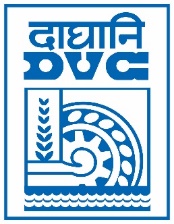 Damodar Valley CorporationInformation & Public Relations DepartmentDVC Towers, VIP Road, Kolkata – 700 054Contact: (033) 6607-2128E-mail : cpro@dvc.gov.in